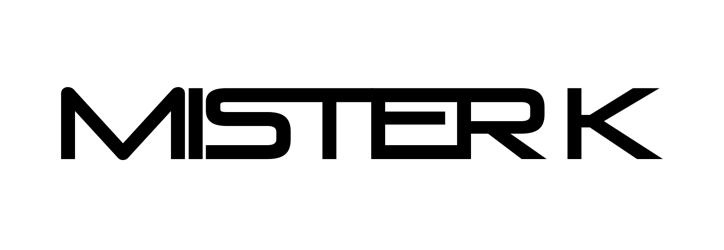 In a Universe that spawned The Beatles, in a Space Jalopy purchased from Neil Young, Cosmic Canadian Balladeer Mister K brings harmony to a world eclipsed by darker days.Forget Google Maps, Cosmic Canadian Balladeer Mister K (Kevin Roy Kratsch) lives in a little yellow house at the end of the Milky Way. That house, once a historic rural Manitoba school, is a serendipitous dwelling for Mister K, a teacher-turned-troubadour. Sonically, his music draws parallels to the fragility and vulnerability of Neil Young, with the pop-sparkle of The Beatles.His debut album, In Event of Moon Disaster, is a musical journey through the highs and lows of a mental health struggle; a pendulum swung through the hardships of darker days. It is a story of overcoming adversity, making positive changes and ultimately emerging from the darkness with a story of hope. The themes of this record were all too familiar for multi-award winning producer/humble musical genius, Rusty Matyas (The Sheepdogs, The Weakerthans, Imaginary Cities, The Waking Eyes). Matyas had recently overcome a nearly fatal bout with alcoholism. In studio, the two found support, inspiration, and empowerment while breathing life into the songs; a testament to the strength of healing through music and art. Kevin and Rusty employed all of their respective instrumental abilities in tracking the debut record, with the exception of the Ringo-esque percussion batted out by Glenn Radley (Apollo Suns). The album is host to a wealth of sonic ‘easter eggs’, including, Kevin’s bulldog Luna (Latin: moon), performing a bell every time the lyric ‘moon’ is sung. If you listen hard enough, this is just one of many satellites you will find orbiting in the soundscape of Mister K’s debut record.